鞍山市发展和改革委员会依申请公开政府信息流程图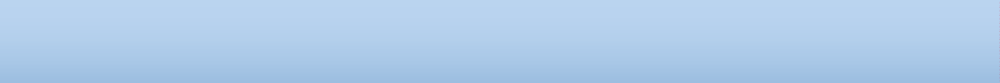 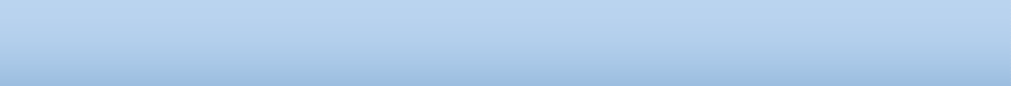 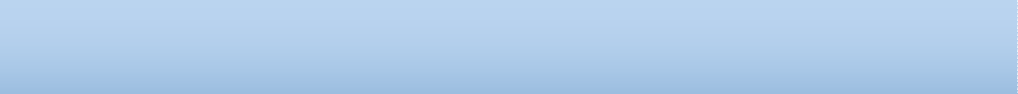 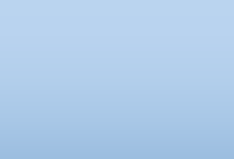 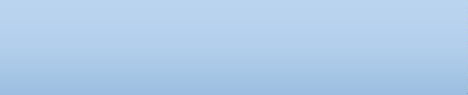 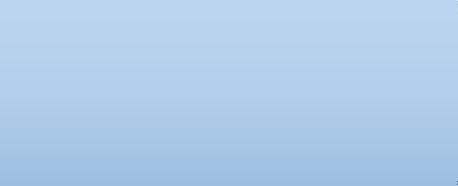 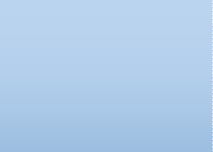 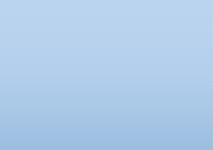 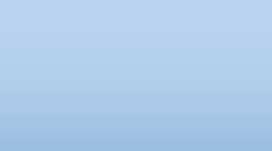 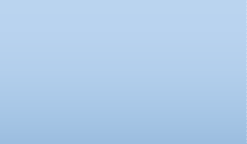 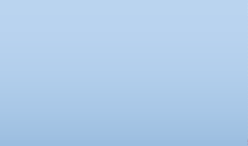 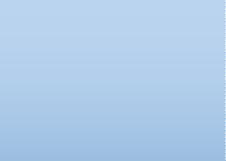 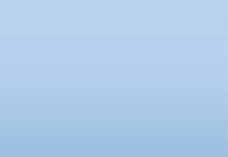 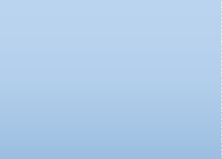 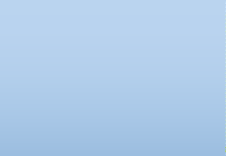 